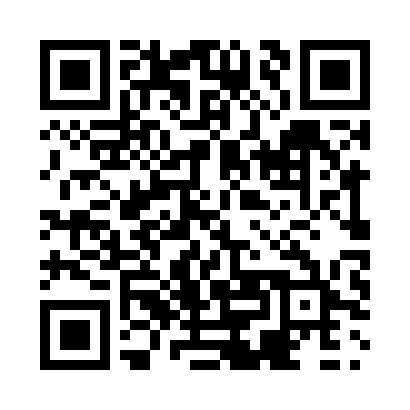 Prayer times for Rife, Alberta, CanadaMon 1 Jul 2024 - Wed 31 Jul 2024High Latitude Method: Angle Based RulePrayer Calculation Method: Islamic Society of North AmericaAsar Calculation Method: HanafiPrayer times provided by https://www.salahtimes.comDateDayFajrSunriseDhuhrAsrMaghribIsha1Mon3:124:561:287:1010:0011:442Tue3:124:571:287:1010:0011:443Wed3:134:581:287:109:5911:444Thu3:134:581:297:109:5811:435Fri3:144:591:297:109:5811:436Sat3:155:001:297:099:5711:437Sun3:155:011:297:099:5611:438Mon3:165:031:297:099:5511:429Tue3:165:041:297:089:5511:4210Wed3:175:051:307:089:5411:4111Thu3:185:061:307:089:5311:4112Fri3:185:071:307:079:5211:4113Sat3:195:091:307:079:5111:4014Sun3:205:101:307:069:4911:4015Mon3:215:111:307:059:4811:3916Tue3:215:131:307:059:4711:3817Wed3:225:141:307:049:4611:3818Thu3:235:161:307:049:4411:3719Fri3:245:171:307:039:4311:3720Sat3:245:181:307:029:4211:3621Sun3:255:201:317:019:4011:3522Mon3:265:221:317:009:3911:3423Tue3:275:231:317:009:3711:3424Wed3:275:251:316:599:3611:3325Thu3:285:261:316:589:3411:3226Fri3:295:281:316:579:3211:3127Sat3:305:301:316:569:3111:3028Sun3:315:311:316:559:2911:3029Mon3:315:331:306:549:2711:2930Tue3:325:351:306:539:2511:2831Wed3:335:361:306:529:2411:27